Для реєстрації доменних адрес та їх запису на безкоштовних доменних серверах скористайтеся відповідними сервісами.1. Сервіс http://nic.ua - дозволяє реєструвати домени (також доступна реєстрація безкоштовних доменів в pp.ua).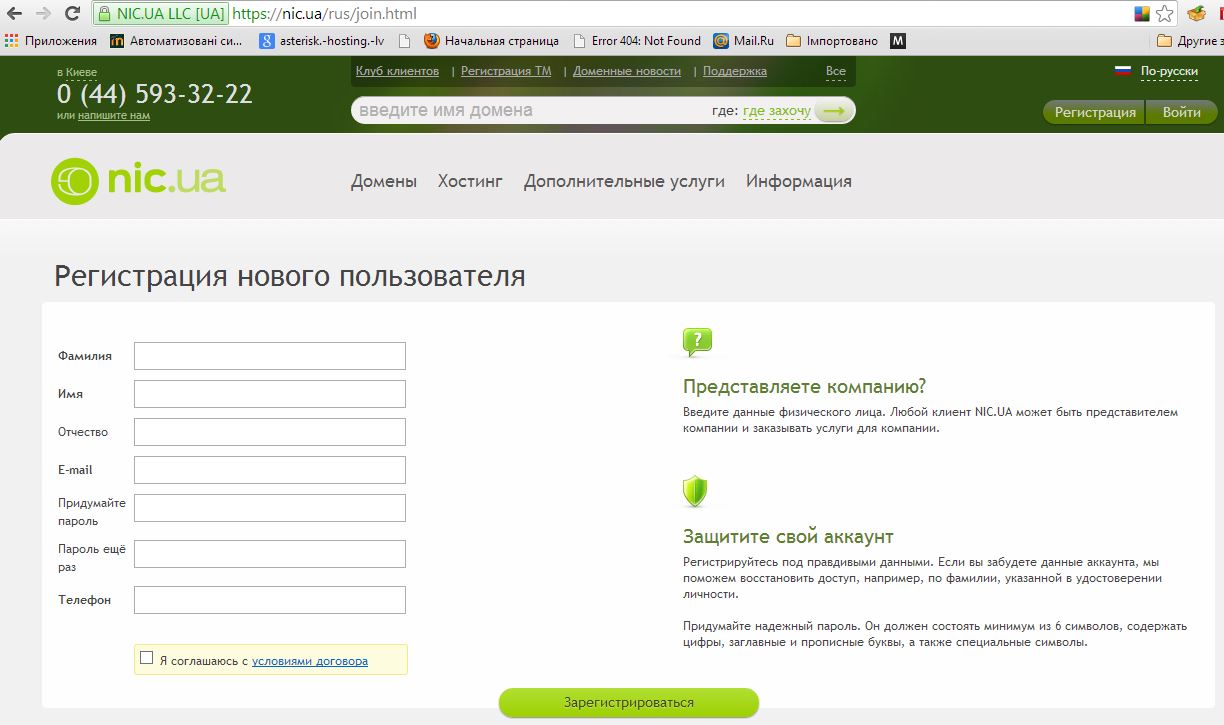 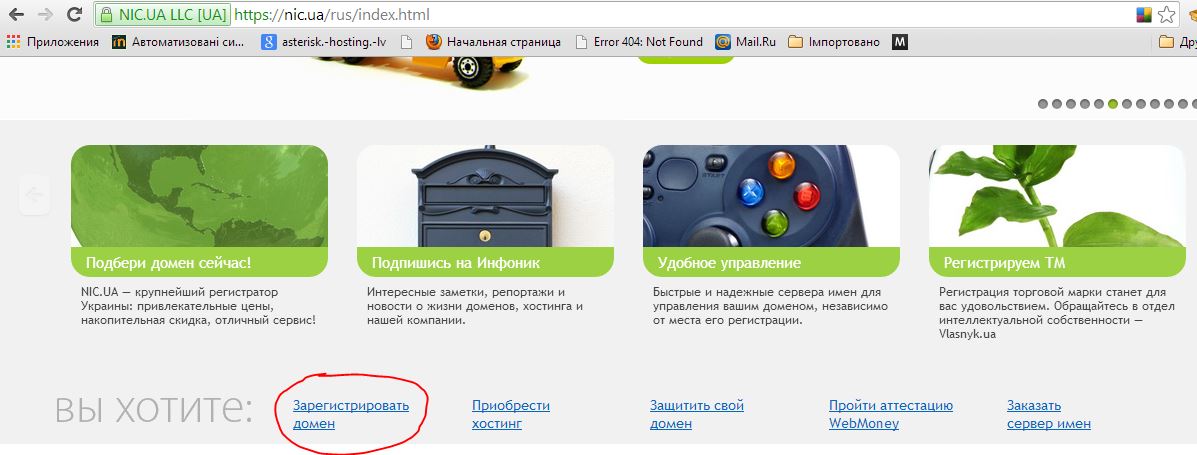 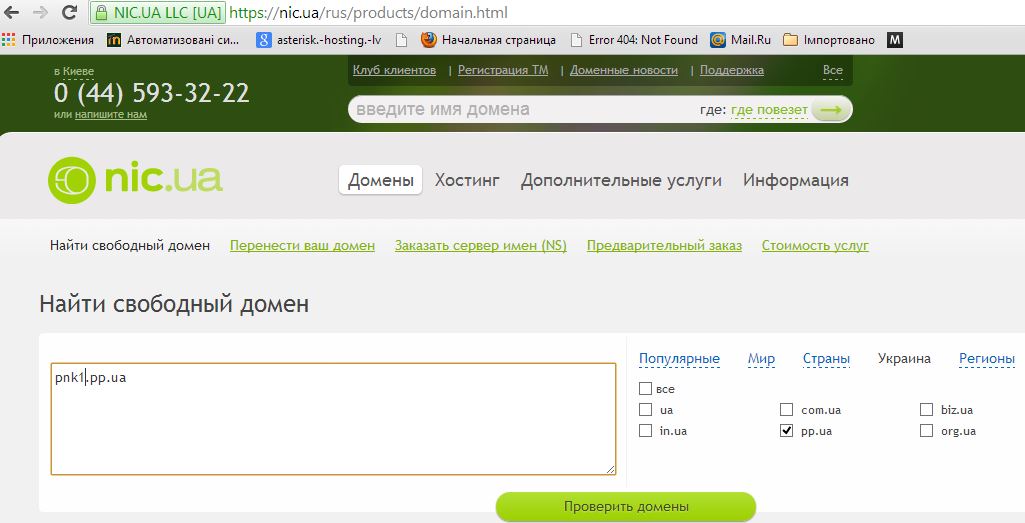 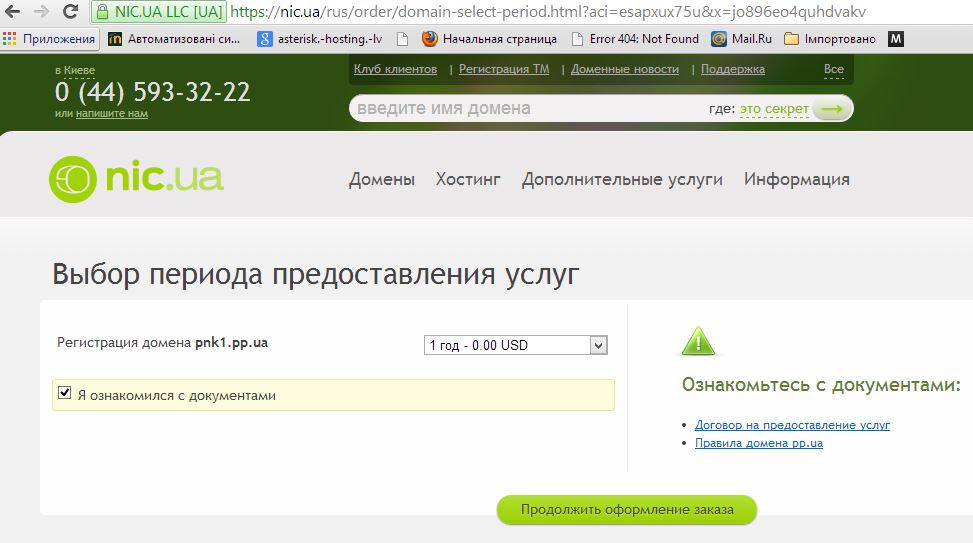 Наступним кроком буде вибір ідентифікатора домена. Якщо Ви іще не зареєстровані в системі, виберіть Добавити новий контакт.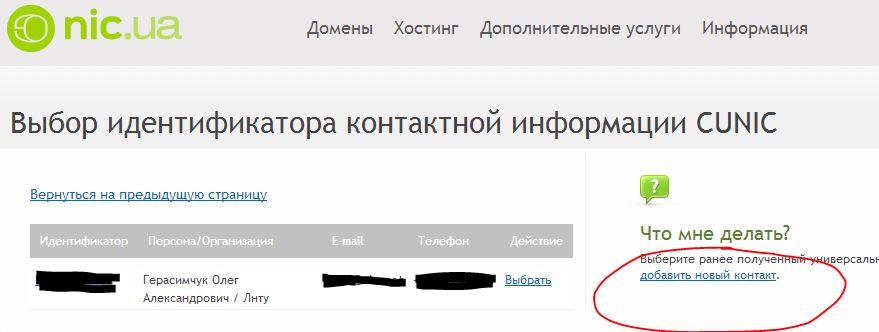 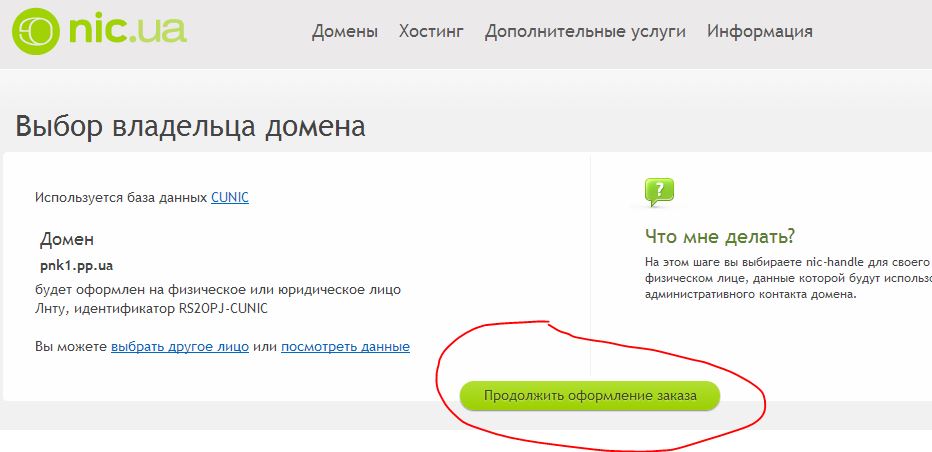 Виберіть обслуговування домену на сервері клієнта та введіть адреси Ваших доменних серверів 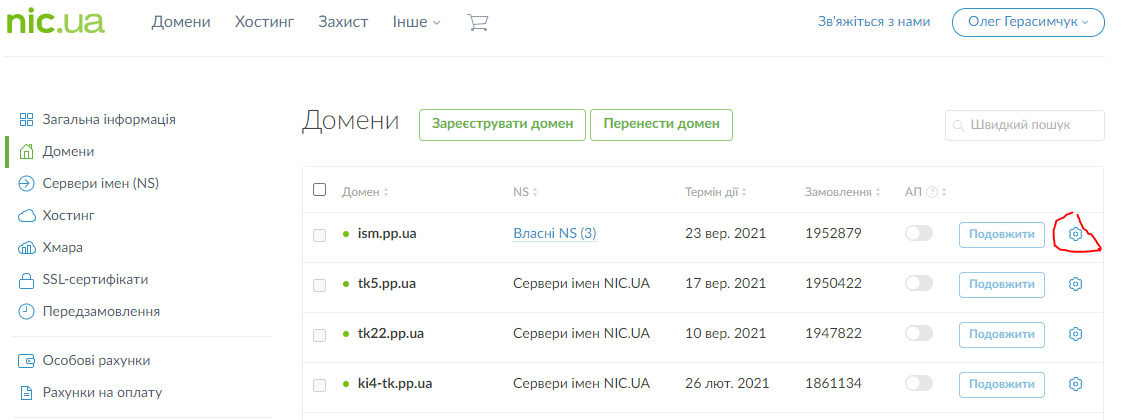 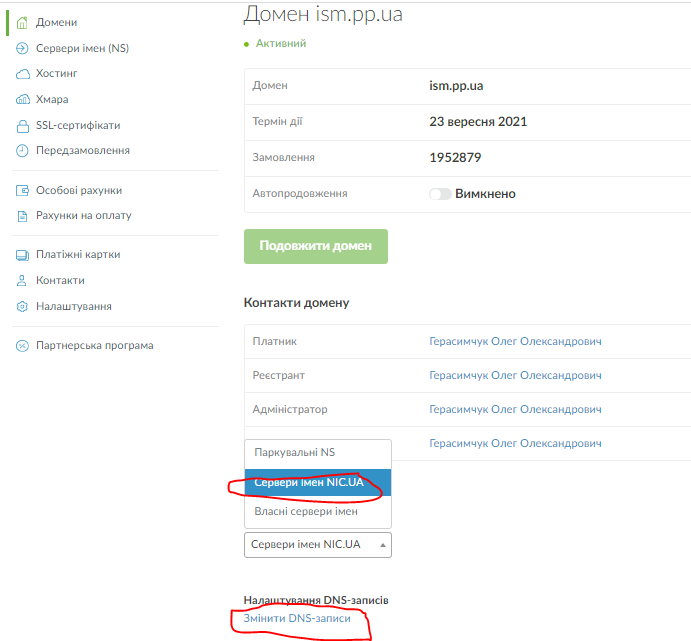 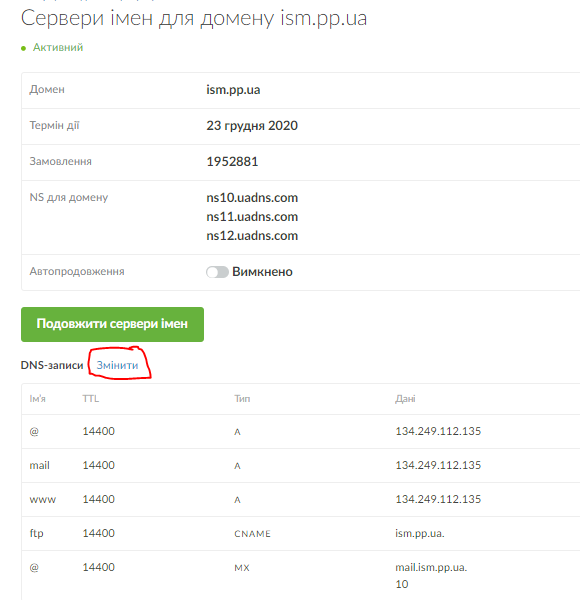 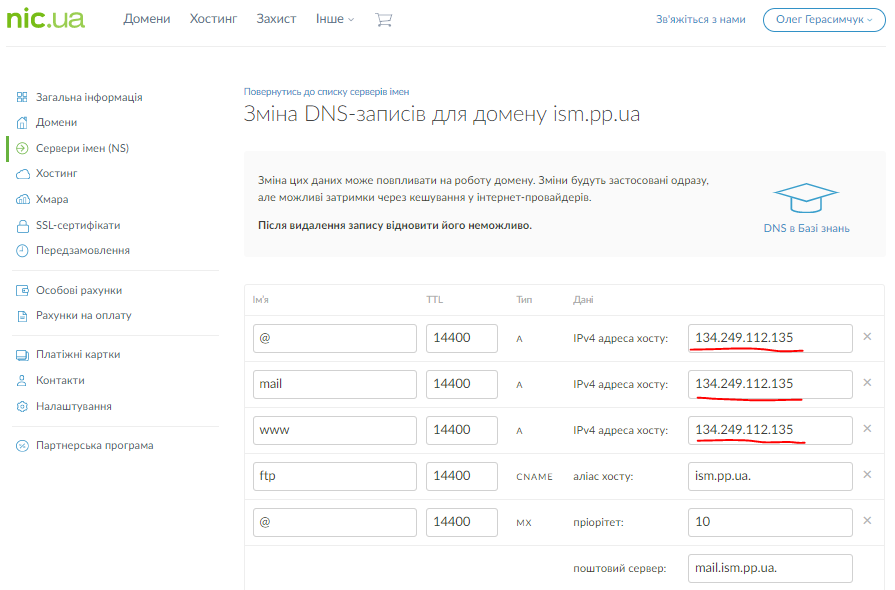 Для цього можна використати доменний сервер за адресою dnsexit.com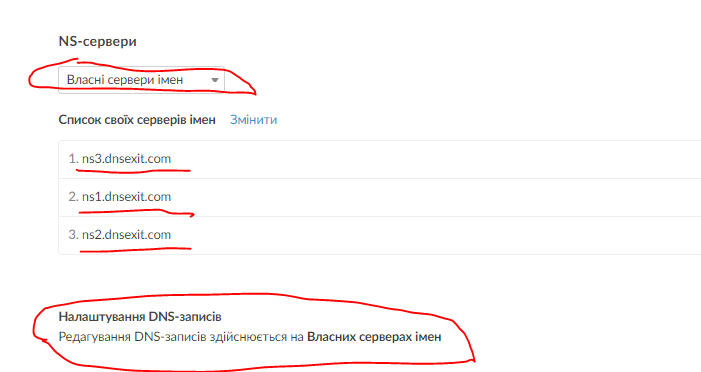 2. Сервіс  dnsexit.com - дозволяє безкоштовно прив'язати зареєстрований в nic.ua домен до dns-серверу.Після реєстрації в системі, виберіть setup dns і далі домен, який Ви хочете прив’язати та ір-адресу Вашого веб-серверу (це може бути Ваш домашній комп’ютер чи хостинг lntu.info).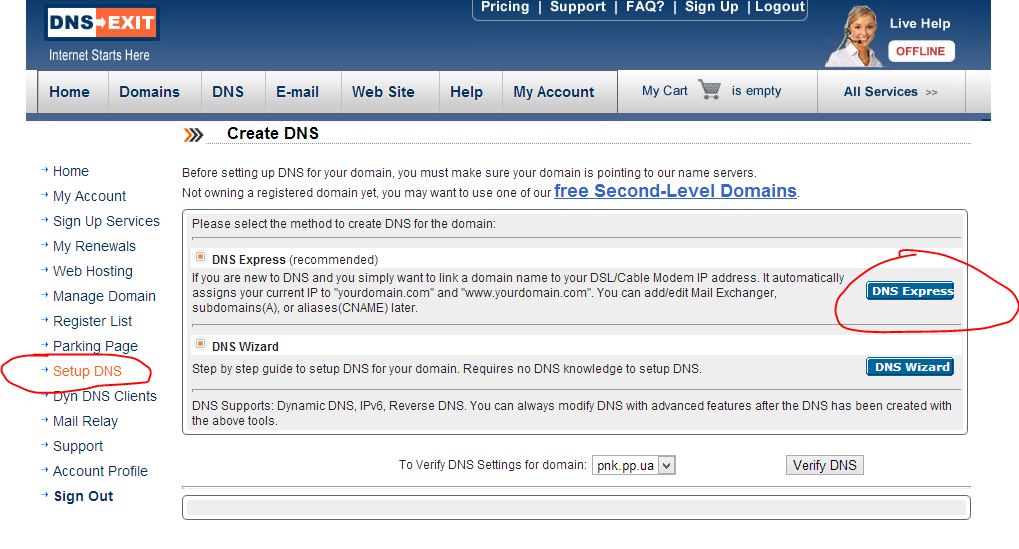 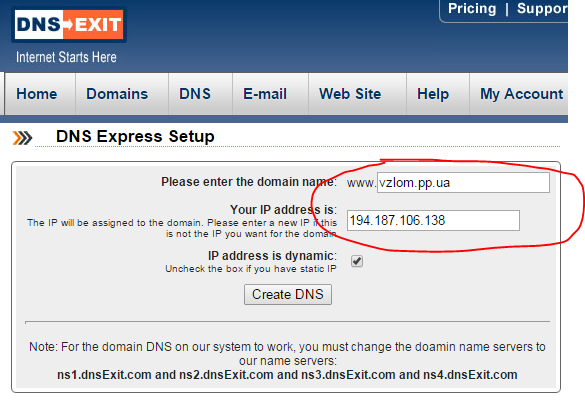 Зверніть увагу, що для розміщення доменного імені в хостинг-панелі Brainyср необхідно ввести ір-адрес 134.249.112.135.Доступ до панелі здійснюється за адресою:  https://134.249.112.135:8003/ (доступ локальний     http://192.168.2.9:8002/) Іншим варіантом використання безкоштовного домену є реєстрація в http://www.dot.tk/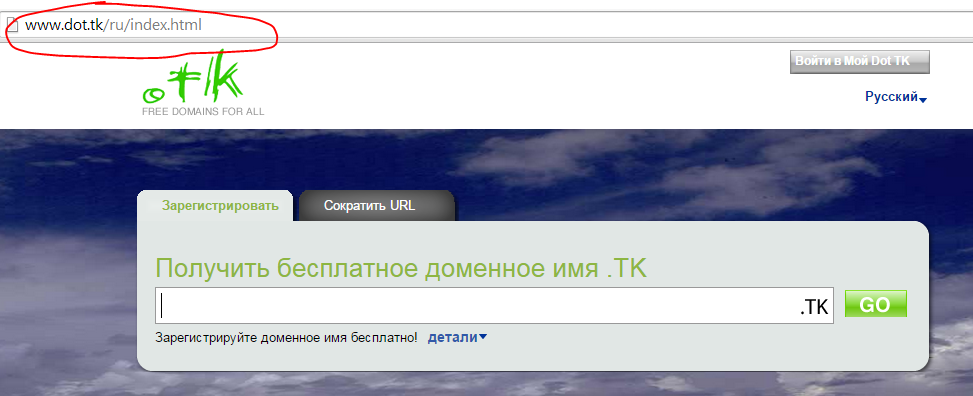 